Reflections of the 2020 – 2021 School Year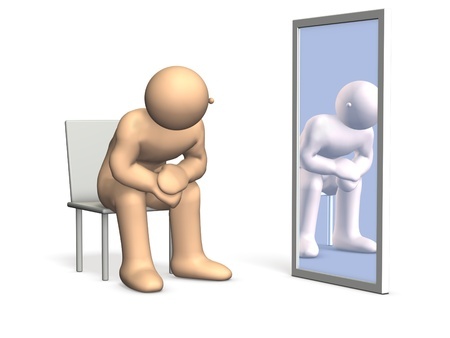 We are looking for Spanish-speaking family members of children with visual impairments!As you reflect over the 2020-2021 school year, do you want to share your experiences? We want to learn from YOU!!!Researchers with the American Foundation for the Blind are conducting focus groups and a short survey to learn about your family’s experience during the COVID-19 pandemic. You will receive a $20 gift card for participating in a focus group. If you complete the survey, you will enter a drawing to win a $50 gift card.We invite you to take part in our research study this winter.To learn more and sign up, click here:https://afb.iad1.qualtrics.com/jfe/form/SV_1Y3y9EWDkIuARz8Or call: 212-502-7612